                                      Меню                           по СанПиНу 2.3\2.4.3590-20Приготавливаемых блюдВозрастная категория 7-11 летПрием пищиНаименование блюдаВес блюдаПищевые веществаПищевые веществаПищевые веществаЭнергетическая ценность№ рецептурыПрием пищиНаименование блюдаВес блюдаБелкиЖирыУглеводыЭнергетическая ценность№ рецептурыНеделя 1День 4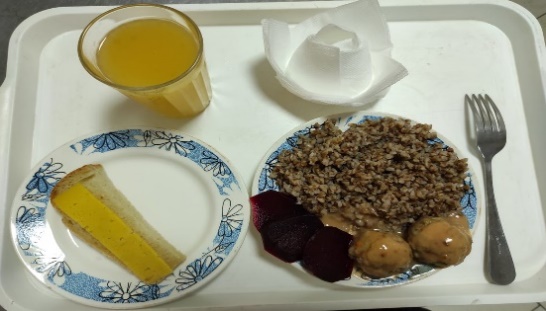 ГорячийзавтракСыр порциями205607215ГорячийзавтракХлеб пшеничный302,280,2414,169нГорячийзавтракКисель из кураги2000,890,0632,75154,6349Каша гречневая1005,734,0625,76163302Тефтели в сметанно-томатном соусе1106,9616,1111,61223279/331Овощи (свекла отварная)600,85    3,614,9655,6852Итого за день520,0021,7130,08    89,18       737,28